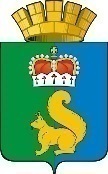 ПОСТАНОВЛЕНИЕАДМИНИСТРАЦИИ ГАРИНСКОГО ГОРОДСКОГО ОКРУГАВ соответствии со статьей 78 Бюджетного кодекса Российской Федерации, Федеральным законом от 06.10.2003 г. № 131-ФЗ «Об общих принципах организации местного самоуправления в  Российской Федерации», Федеральным законом от 14.11.2002 г. № 161 «О государственных и муниципальных унитарных предприятиях», руководствуясь Уставом Гаринского городского округа,ПОСТАНОВЛЯЮ:1. Пункт 4 раздела 1 «Общие положения»  Порядка предоставления субсидий из бюджета Гаринского городского округа юридическим лицам (за исключением субсидий государственным (муниципальным) учреждениям), индивидуальным предпринимателям, физическим лицам на возмещение затрат, связанных с предоставлением услуг по уличному освещению и обслуживанию светильников наружного освещения, утвержденного постановлением администрацией Гаринского городского округа от 05.02.2019г. № 54 (далее –Порядка) изложить в следующей редакции:        «4. Главным распорядителем бюджетных средств Гаринского городского округа, выделенных для предоставления субсидий юридическим лицам (за исключением государственных (муниципальных) учреждений), индивидуальным предпринимателям, физическим лицам, в соответствии с решением Думы Гаринского городского округа о бюджете Гаринского городского округа на очередной финансовый и плановый период, является Администрация Гаринского городского округа (далее – Главный распорядитель).»      2. Пункт 5 раздела 1 «Общие положения» порядка дополнить подпунктом 4 следующего содержания:     «4) в отношении Предприятия  не проводиться процедура ликвидации или банкротства на момент обращения на предоставления субсидий».3. По тексту в пункте 6, пункте 7, пункте 10, пункте 11 раздела 2  Порядка, слова «МКУ «Городское хозяйство» заменить на слова «отдел экономики администрации Гаринского городского округа».      4. Пункт 13  раздела 2 « УСЛОВИЯ И ПОРЯДОК ПРЕДОСТАВЛЕНИЯ СУБСИДИЙ» Порядка дополнить абзацем шестым следующего содержания:«-у получателя должна отсутствовать просроченная задолженность по возврату в местный бюджет субсидий, бюджетных инвестиций, предоставленных в том числе в соответствии с иными правовыми актами, иной просроченной задолженности перед местным бюджетом и просроченной (неурегулированной) задолженности по денежным обязательствам перед муниципальным образованием.».     5. Пункт 14 раздела 2 Порядка  изложить в новой редакции:    «14. Перечисление субсидии осуществляется отделом бухгалтерского учета и отчетности администрацией Гаринского городского округа  не позднее пятого рабочего дня после заключения соглашения о предоставлении субсидии и предоставления пакета документов от отдела экономики администрации Гаринского городского округа, на расчетный счет Получателя субсидии, в отношении которого было принято решение о предоставлении субсидии, в безналичной форме.».     6. По тексту в пункте 16, Приложении № 1 Порядка  слова «МКУ «Городское хозяйство» заменить на «Администрация Гаринского городского округа».      7. Настоящее постановление  опубликовать (обнародовать).     8. Контроль за исполнением настоящего постановления оставляю за собой.Глава    Гаринского городского округа                                                     С.Е. Величко28.12.2019 п.г.т. Гари№ 560О внесении изменений в постановление администрации Гаринского городского округа от 05.02.2019 г. № 54 «Об утверждении Порядка предоставления субсидий из бюджета Гаринского городского округа юридическим лицам (за исключением субсидий государственным (муниципальным) учреждениям), индивидуальным предпринимателям, физическим лицам на возмещение затрат, связанных с предоставлением услуг по уличному освещению и обслуживанию светильников наружного освещения 